Fairies Puck - Oberon’s jester, a mischievous fairy who delights in playing pranks on mortals.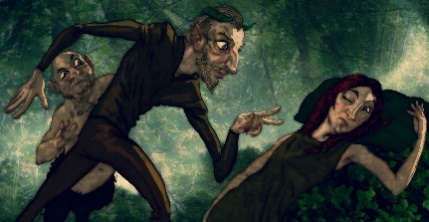 Oberon - The king of the fairies 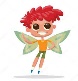 Titania - The beautiful queen of the fairiesPeaselblossom , Moth, Cobweb, Mustardseed – Fairy servants to Titania.If the number is written in numerals, convert it to words and if the number is written, convert it into numerals. Example: Titania's asks for 997 ‘apricocks’.  Answer: nine hundred and ninety-seven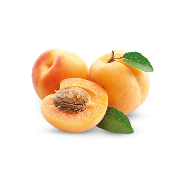 Oberon squeezes forty-five millilitres of liquid from an enchanted flower onto Titania’s eyelids. 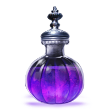 Puck casts a spell that exchanges Bottom’s human head for that of a donkey, the spell takes three hundred and fifty-nine minutes to work properly. 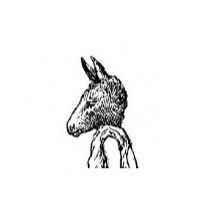 Titania's asks for two hundred and fourty dewberries to be picked. Titania then decides she also wants one hundred and eight green figs ninety four mulberries. 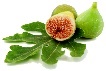 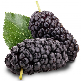  Titania needs several items for a spell: 435  fiery glow-worm's eyes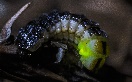 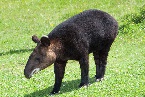 911 night-tapers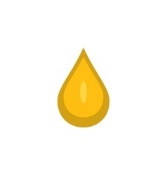  787 honey-bags stolen from the humble-bees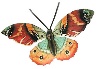  One hundred and sixty one plucked wings from painted butterfliesWrite 4 of your own sentences that include numbers written as words for a partner to convert. 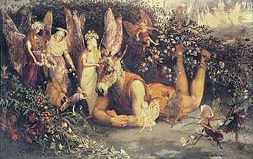 